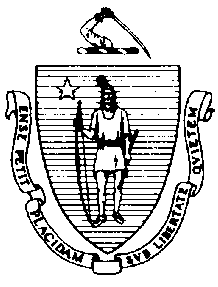 The Executive Office of Health and Human ServicesDepartment of Public HealthBureau of Environmental HealthCommunity Sanitation Program5 Randolph Street, Canton, MA 02021Phone: 781-828-7700 Fax: 781-828-7703October 2, 2017Joseph D. McDonald, Jr., SheriffPlymouth County Correctional Facility26 Long Pond RoadPlymouth, MA 02360Re: Facility Inspection - Plymouth County Correctional FacilityDear Sheriff McDonald:In accordance with M.G.L. c. 111, §§ 5, 20, and 21, as well as Massachusetts Department of Public Health (Department) Regulations 105 CMR 451.000: Minimum Health and Sanitation Standards and Inspection Procedures for Correctional Facilities; 105 CMR 480.000: Storage and Disposal of Infectious or Physically Dangerous Medical or Biological Waste (State Sanitary Code, Chapter VIII); 105 CMR 590.000: Minimum Sanitation Standards for Food Establishments (State Sanitary Code Chapter X); the 1999 Food Code; 105 CMR 520.000 Labeling; and 105 CMR 205.000 Minimum Standards Governing Medical Records and the Conduct of Physical Examinations in Correctional Facilities; I conducted an inspection of the Plymouth County Correctional Facility on September 21 and 22, 2017 accompanied by                 Captain Eugene Irvine, Environmental Health and Safety Officer and Ron Ehnes, Accreditation Specialist.          Violations noted during the inspection are listed below including 74 repeat violations:HEALTH AND SAFETY VIOLATIONS(* indicates conditions documented on previous inspection reports)Front LobbyMain Area	No Violations NotedJanitor’s Closet	No Violations NotedMale Bathroom	No Violations NotedFemale Bathroom  105 CMR 451.123		Maintenance: Ceiling vent dustyMain Hallway105 CMR 451.350	Structural Maintenance: Ceiling leaking in hallwayJanitor’s Closet – 1027 	No Violations NotedFemale Locker Room105 CMR 451.123*	Maintenance: Ceiling vent dusty above toiletsShowers105 CMR 451.130	Plumbing: Plumbing not maintained in good repair, right shower leakingMale Locker Room  105 CMR 451.123*	Maintenance: Ceiling vent dustyShowers	No Violations NotedStaff Gym	No Violations NotedAdministration AreaBreak Room – 1014	No Violations NotedMale Bathroom – 1013 105 CMR 451.123	Maintenance: Ceiling vent dustyFemale Bathroom – 1015Unable to Inspect – In UseIPS Office	No Violations NotedKitchenFC 6-201.11*	Design, Construction and Installation: Floor not easily cleanable, floor damaged in many areasStaff Dining AreaFC 6-501.12(A)	Maintenance and Operation; Cleaning: Facility not cleaned properly, vending machine drawer dirtyFC 4-601.11(c)	Cleaning of Equipment and Utensils, Objective: Nonfood contact surface dirty, interior of microwave dirtyStaff Serving LineFC 4-602.11(E)(4)(b)	Cleaning of Equipment and Utensils, Frequency: Mold growth observed in the 	beverage dispensing nozzlesFC 4-601.11(c)	Cleaning of Equipment and Utensils, Objective: Nonfood contact surface dirty, interior of oven doors dirtyKitchen Entrance	No Violations NotedWarming UnitsFC 4-501.11(B)	Maintenance and Operation, Equipment: Equipment components not maintained in a 	state of good repair, warming unit gaskets damagedOffice	No Violations NotedOffice Bathroom	Unable to Inspect – In UseDry Storage	No Violations NotedTool Closet	No Violations NotedCooler # 2	No Violations NotedInmate Break Area	No Violations NotedInmate Bathroom	No Violations NotedJanitor’s Closet	No Violations NotedFreezer # 1	No Violations NotedCooler # 3	No Violations NotedCooler # 4	No Violations NotedCooler # 5	No Violations NotedFreezer # 6FC 6-501.12(A)	Maintenance and Operation; Cleaning: Facility not cleaned properly, excessive ice buildup on floorPrep AreaFC 5-205.15(B)	Plumbing System, Operations and Maintenance: Plumbing system not maintained in 	good repair, 2-bay sink leakingFC 4-601.11(c)	Cleaning of Equipment and Utensils, Objective: Nonfood contact surface dirty, interior of oven doors dirtyKettle Area	No Violations NotedBakery Area	No Violations NotedIce Machine	No Violations Noted3-Bay Sink Area	No Violations NotedDishwashing Machine AreaFC 6-201.11*	Design, Construction and Installation: Floor not easily cleanable, floor damagedChapel105 CMR 451.353*	Interior Maintenance: Carpet dirty105 CMR 451.353	Interior Maintenance: Ceiling vent dirtyMedical Corridor	No Violations NotedHSUKitchen	No Violations NotedNurse’s Station – M106105 CMR 451.353	Interior Maintenance: Chair covering damagedSoiled Utility – M133	No Violations NotedRoom – M132	No Violations NotedAutoclave – M131	No Violations NotedStaff Bathroom – M130	No Violations NotedPharmacy – M128	No Violations NotedJanitor’s Closet – M127105 CMR 451.353	Interior Maintenance: Unlabeled chemical bottleLaboratory – M126	No Violations NotedDentist – M124	No Violations NotedX-Ray Room – M123105 CMR 451.353	Interior Maintenance: Loose data outlet coverInmate Bathroom – M122	No Violations NotedExam Room – M121	No Violations NotedRoom – M119105 CMR 451.353*	Interior Maintenance: Exam table covering damagedRoom – 115105 CMR 451.353	Interior Maintenance: Floor tiles damagedHandicap Bathroom	No Violations NotedWaiting Room – M103	No Violations NotedCells M113 - M116	No Violations NotedLaundry105 CMR 451.353*	Interior Maintenance: Ceiling vent dirtyJanitor’s Closet	No Violations NotedOffice	No Violations NotedChemical Closet105 CMR 451.353	Interior Maintenance: Ceiling vent dirtyMaintenance - 1053Small Tool Room	No Violations NotedBathroom105 CMR 451.353	Interior Maintenance: Ceiling vent dirtyOffice	No Violations NotedOffice Bathroom105 CMR 451.353	Interior Maintenance: Ceiling vent dirtyInmate Bathroom – 1058	No Violations NotedLoading Dock	No Violations NotedGymnasium	No Violations NotedMain HallwayFemale Staff Bathroom – 1039105 CMR 451.123	Maintenance: Sink faucet rustedMale Staff Bathroom – 1040105 CMR 451.123	Maintenance: Sink faucet rustedJanitor’s Closet - 1084	Unable to Inspect - LockedStaff Bathroom – 1090	No Violations NotedJanitor’s Closet – 1095105 CMR 451.353*	Interior Maintenance: Ceiling vent dustyStaff Bathroom – 1098	No Violations NotedStaff Bathroom – 1099	No Violations NotedStaff Bathroom – 1107	No Violations NotedJanitor’s Closet – 1108105 CMR 451.353	Interior Maintenance: Debris on floorUnit Manager’s Office – 1112	No Violations NotedClassroom – 1102	No Violations NotedStaff Bathroom – 1102	No Violations NotedClassroom – 1110	No Violations NotedLibrary	No Violations NotedLibrary Bathroom105 CMR 451.110(A)	Hygiene Supplies at Toilet and Handwash Sink: No paper towels at handwash sinkHuman Services - 1079105 CMR 451.353*	Interior Maintenance: Appearance of mold on floor tilesBreak Room105 CMR 451.200*	Food Storage, Preparation and Service: Food storage not in compliance with                105 CMR 590.000, unlabeled food in the refrigerator105 CMR 451.200*	Food Storage, Preparation and Service: Food storage not in compliance with                105 CMR 590.000, outdated food stored in refrigeratorOffices105 CMR 451.353	Interior Maintenance: Appearance of mold on floor tilesStaff Bathroom – 1069 	No Violations NotedJanitor’s Closet – 1064 	No Violations NotedProperty	No Violations NotedBookingMain Area	No Violations NotedOffice – R112	No Violations NotedRecords – R106	No Violations NotedInmate Toilet – R105	No Violations NotedInmate Bathroom – R118	No Violations NotedJanitor’s Closet – R126105 CMR 451.353	Interior Maintenance: Wet mop stored in bucketShowers	No Violations NotedStaff Bathroom – R127	No Violations NotedKitchen Area105 CMR 451.126	Hot Water: Hot water temperature recorded at 950F105 CMR 451.200	Food Storage, Preparation and Service: Food storage not in compliance with                105 CMR 590.000, excessive ice buildup in freezerOfficer’s Landing	No Violations NotedCells105 CMR 451.353	Interior Maintenance: Ceiling vent blocked in cell # R103105 CMR 451.353	Interior Maintenance: Wall paint peeling in cell # R124Cell Blocks/PodsA1Trap105 CMR 451.353*	Interior Maintenance: Ceiling dirtyMain Area - Bunks105 CMR 451.322*	Cell Size: Inadequate floor space in dorm area105 CMR 451.353	Interior Maintenance: Several ceiling vents dustySlop Sink105 CMR 451.130	Plumbing: Plumbing not maintained in good repair, sink leakingShowers105 CMR 451.123*	Maintenance: Ceiling vent dusty outside showers105 CMR 451.123	Maintenance: Soap scum on walls in caged showerBathroom	No Violations NotedCells A107 - A110105 CMR 451.353	Interior Maintenance: Floor paint peeling in cell # A107BN101Main Area105 CMR 451.353*	Interior Maintenance: Ceiling vents dustyBunks105 CMR 451.322*	Cell Size: Inadequate floor space in dorm areaBathroom  	No Violations NotedShowers	105 CMR 451.123*	Maintenance: Ceiling vent dusty outside showers105 CMR 451.123	Maintenance: Shower # 4 curtain missingBS101Main Area105 CMR 451.353	Interior Maintenance: Table paint damagedBunks105 CMR 451.322*	Cell Size: Inadequate floor space in dorm area105 CMR 451.353	Interior Maintenance: Wall paint damaged near bed # 17Bathroom  	No Violations NotedShowers105 CMR 451.123*	Maintenance: Ceiling tiles rusted at bathroom entrance105 CMR 451.123*	Maintenance: Shower # 1 curtain missing105 CMR 451.123	Maintenance: Shower # 6 curtain missing105 CMR 451.123	Maintenance: Ceiling vent dusty outside showersBS201Main Area105 CMR 451.353*	Interior Maintenance: Ceiling vents rusted105 CMR 451.353	Interior Maintenance: Ceiling vents dustyBunks105 CMR 451.322*	Cell Size: Inadequate floor space in dorm areaBathroom105 CMR 451.123*	Maintenance: Ceiling tiles rusted outside bathroom105 CMR 451.123	Maintenance: Light shields rusted above toiletsShowers105 CMR 451.123	Maintenance: Shower # 2, 6, and 7 curtain missingBN201Main Area105 CMR 451.353*	Interior Maintenance: Ceiling vents dustyBunks105 CMR 451.322*	Cell Size: Inadequate floor space in dorm areaBathroom105 CMR 451.123*	Maintenance: Ceiling tiles rusted outside bathroom105 CMR 451.123	Maintenance: Mold observed on wallsShowers105 CMR 451.123*	Maintenance: Ceiling vent dusty outside showers105 CMR 451.123	Maintenance: Shower # 4, 6, and 7 curtain missingC1Main Area	No Violations NotedSlop Sink	No Violations NotedShowers105 CMR 451.123	Maintenance: Shower # 1, 2, 3, and 4 curtain missingRecreation Area	No Violations NotedCells105 CMR 451.321*	Cell Size: Inadequate floor space in all cells105 CMR 451.353*	Interior Maintenance: Ceiling tiles rusted outside cell # 236105 CMR 451.353	Interior Maintenance: Ceiling tiles damaged in cell # 238105 CMR 451.140	Adequate Ventilation: Inadequate ventilation, wall vent blocked in cell # 118, 123, 124, 220, 232, and 235DN1Main Area105 CMR 451.353*	Interior Maintenance: Wall stained near recreational doorSlop Sink	No Violations NotedToilet Area	No Violations NotedShowers – 1st Floor105 CMR 451.123	Maintenance: Shower # 1, 2, and 3 missing curtainShowers – 2nd Floor105 CMR 451.123*	Maintenance: Ceiling tiles rusted outside showers105 CMR 451.123	Maintenance: Floor paint damaged outside showers105 CMR 451.123	Maintenance: Shower # 7 missing curtainRecreation Area105 CMR 451.353	Interior Maintenance: Wall paint peeling105 CMR 451.360	Protective Measures: Building not protected against infestation, bird’s nest observedCells105 CMR 451.321*	Cell Size: Inadequate floor space in all cells105 CMR 451.353*	Interior Maintenance: Ceiling paint peeling in cell # 101105 CMR 451.353	Interior Maintenance: Ceiling paint peeling in cell # 202DS1Main Area	No Violations NotedSlop Sink	No Violations NotedShowers – 1st Floor	No Violations NotedShowers – 2nd Floor105 CMR 451.123*	Maintenance: Ceiling tiles rusted outside showers105 CMR 451.123*	Maintenance: Soap scum on walls in shower # 4, 5, 6, and 7105 CMR 451.123	Maintenance: Floor dirty in shower # 4 and 6Recreation Area105 CMR 451.353	Interior Maintenance: Wall paint peelingCells105 CMR 451.321*	Cell Size: Inadequate floor space in all cells105 CMR 451.140	Adequate Ventilation: Inadequate ventilation, wall vent blocked in cell # 207E1Main Area	No Violations NotedSlop Sink105 CMR 451.353*	Interior Maintenance: Wall vent dusty105 CMR 451.353*	Interior Maintenance: Ceiling rustedShowers105 CMR 451.123*	Maintenance: Mold on ceiling outside showers105 CMR 451.123*	Maintenance: Wall dirty in shower # 5 and 7Recreation Area105 CMR 451.353	Interior Maintenance: Wall paint peelingCells105 CMR 451.321*	Cell Size: Inadequate floor space in all cells105 CMR 451.353*	Interior Maintenance: Ceiling tiles damaged in cell # 238105 CMR 451.140	Adequate Ventilation: Inadequate ventilation, wall vent blocked in cell # 110, 112, 114, 118, and 209105 CMR 451.353*	Interior Maintenance: Light fixture blocked in cell # 121105 CMR 451.353	Interior Maintenance: Light fixture blocked in cell # 103 and 107FN1Main Area	No Violations NotedSlop Sink105 CMR 451.353	Interior Maintenance: Wet mop stored in bucket105 CMR 451.353	Interior Maintenance: Debris left in sinkRecreation Area105 CMR 451.353	Interior Maintenance: Wall paint peeling105 CMR 451.353	Interior Maintenance: Wall dirtyShowers – 1st Floor105 CMR 451.123	Maintenance: Soap scum on walls in shower # 3105 CMR 451.123	Maintenance: Floor dirty in shower # 2Showers – 2nd Floor105 CMR 451.123*	Maintenance: Ceiling tiles rusted outside showers105 CMR 451.123	Maintenance: Floor dirty in shower # 4Cells105 CMR 451.321*	Cell Size: Inadequate floor space in all cells105 CMR 451.353	Interior Maintenance: Light fixture blocked in cell # 204105 CMR 451.140	Adequate Ventilation: Inadequate ventilation, wall vent blocked in cell # 204FS1Main Area105 CMR 451.353*	Interior Maintenance: Ceiling tiles rusted outside cell # 208Slop Sink	No Violations NotedToilet Area	No Violations NotedShowers – 1st Floor105 CMR 451.123	Maintenance: Walls dirty in shower # 1Showers – 2nd Floor105 CMR 451.123	Maintenance: Ceiling tiles rusted outside showers105 CMR 451.123	Maintenance: Ceiling vent dusty in shower # 4, 5, 6, and 7105 CMR 451.123	Maintenance: Walls dirty in shower # 5Recreation Area105 CMR 451.353	Interior Maintenance: Wall paint peeling105 CMR 451.353	Interior Maintenance: Wall dirtyCells105 CMR 451.321*	Cell Size: Inadequate floor space in all cellsH1Main Area	No Violations NotedSlop Sink105 CMR 451.353	Interior Maintenance: Wet mop stored in bucketShowers105 CMR 451.123*	Maintenance: Appearance of mold outside showersRecreation Area105 CMR 451.353	Interior Maintenance: Excessive trash on rec deck105 CMR 451.353	Interior Maintenance: Wall paint peeling105 CMR 451.353	Interior Maintenance: Wall dirtyCells105 CMR 451.321*	Cell Size: Inadequate floor space in all cells105 CMR 451.353*	Interior Maintenance: Ceiling tiles damaged in room # 238105 CMR 451.353	Interior Maintenance: Ceiling tiles dirty in room # 238105 CMR 451.353	Interior Maintenance: Light fixture blocked in cell # 111105 CMR 451.140	Adequate Ventilation: Inadequate ventilation, wall vent blocked in cell # 112, 115, 120, 216, and 235G BlockMain Area	No Violations NotedGE South105 CMR 451.353*	Interior Maintenance: Ceiling dirty105 CMR 451.353*	Interior Maintenance: Appearance of mold on wallSlop Sink	No Violations NotedShowers	No Violations NotedChemical Storage	No Violations NotedCells105 CMR 451.321	Cell Size: Inadequate floor space in all cellsGE North105 CMR 451.350	Structural Maintenance: Ceiling leaking in main area105 CMR 451.353	Interior Maintenance: Ceiling tiles water damagedSlop Sink105 CMR 451.353	Interior Maintenance: Unlabeled chemical bottleShowers105 CMR 451.123	Maintenance: Ceiling vents dusty outside showersRecreation Deck	No Violations NotedCells105 CMR 451.321*	Cell Size: Inadequate floor space in all cells105 CMR 451.140	Adequate Ventilation: Inadequate ventilation, wall vent blocked in cell # 209 and 213105 CMR 451.353	Interior Maintenance: Light fixture blocked in cell # 117, 118, 209, 210, 212, 215, and 218GW North105 CMR 451.353	Interior Maintenance: Floor paint peelingSlop Sink	No Violations NotedShowers105 CMR 451.123*	Maintenance: Ceiling vent dusty in shower # 1, 2, and 3Cells105 CMR 451.321*	Cell Size: Inadequate floor space in all cells105 CMR 451.353	Interior Maintenance: Light fixture blocked in cell # 218GW SouthSlop Sink	No Violations NotedShowers105 CMR 451.123	Maintenance: Walls dirty in shower # 1 and 2105 CMR 451.123	Maintenance: Floor dirty in shower # 1 and 2Cells105 CMR 451.140*	Adequate Ventilation: Inadequate ventilation, wall vent blocked in cell # 204 and 207105 CMR 451.353	Interior Maintenance: Light fixture blocked in cell # 206 and 2073rd FloorMain HallwayJanitor’s Closet – 3022	No Violations NotedStaff Bathroom – 3021	No Violations NotedStorage – 3020	No Violations NotedJanitor’s Closet – 3018105 CMR 451.130	Plumbing: Plumbing not maintained in good repair, hot water handle missing at slop sinkClassroom – 3015	No Violations NotedStorage – 3011	No Violations NotedJanitor’s Closet - 3010105 CMR 451.353	Interior Maintenance: Ceiling vent dustyStaff Bathroom – 3009	No Violations NotedBreak Room – 3008105 CMR 451.200	Food Storage, Preparation and Service: Food storage not in compliance with                105 CMR 590.000, no functioning thermometer in refrigerator105 CMR 451.200	Food Storage, Preparation and Service: Food preparation not in compliance with          105 CMR 590.000, interior of microwave oven dirty 105 CMR 451.353	Interior Maintenance: Wall fan dustyJanitor’s Closet – 3006	No Violations NotedClassroom – 3005	No Violations Noted Storage – 3004	No Violations NotedStaff Bathroom – 3003	No Violations NotedC3Main Area	No Violations NotedSlop Sink105 CMR 451.353	Interior Maintenance: Mop stored in sinkShowers	No Violations NotedRecreation Deck	No Violations NotedCells105 CMR 451.321*	Cell Size: Inadequate floor space in all cells105 CMR 451.140	Adequate Ventilation: Inadequate ventilation, wall vent blocked in cell # 329, 421, 	and 422DN3Main Area	No Violations NotedSlop Sink105 CMR 451.353	Interior Maintenance: Mop stored on floorToilet AreaUnable to Inspect – In UseShowers – 1st Floor	No Violations NotedShowers – 2nd Floor105 CMR 451.123	Maintenance: Floor dirty in shower # 7105 CMR 451.123	Maintenance: Mold on ceiling outside showersRecreation Deck105 CMR 451.353	Interior Maintenance: Wall paint peelingCells105 CMR 451.321*	Cell Size: Inadequate floor space in all cellsDS3Main Area	No Violations NotedSlop Sink105 CMR 451.353*	Interior Maintenance: Ceiling vent dusty105 CMR 451.353	Interior Maintenance: Debris left in sinkToilet Area	No Violations NotedShowers – 1st Floor	No Violations NotedShowers – 2nd Floor105 CMR 451.123	Maintenance: Walls dirty in shower # 4, 5, 6, and 7105 CMR 451.123	Maintenance: Soap scum on walls in shower # 4, 5, 6, and 7Recreation Deck	No Violations NotedCells105 CMR 451.321*	Cell Size: Inadequate floor space in all cells105 CMR 451.353	Interior Maintenance: Floor paint damaged in all cellsE3Main Area105 CMR 451.353*	Interior Maintenance: Wall paint peeling near phonesSlop Sink	No Violations NotedShowers105 CMR 451.123	Maintenance: Soap scum on walls in shower # 9105 CMR 451.130	Plumbing: Plumbing not maintained in good repair, shower # 1, 4, and 6 leakingCells105 CMR 451.321*	Cell Size: Inadequate floor space in all cells105 CMR 451.353	Interior Maintenance: Light fixture blocked in cell # 303, 305, 318, 401, 410, 426, 428, and 434105 CMR 451.140	Adequate Ventilation: Inadequate ventilation, wall vent blocked in cell # 305, 311, 	and 401FS3Main Area105 CMR 451.353	Interior Maintenance: Table paint damagedSlop Sink105 CMR 451.353	Interior Maintenance: Walls dirtyMedical Room	No Violations NotedToilet Area	No Violations NotedShowers – 1st Floor105 CMR 451.123	Maintenance: Walls dirty in shower # 1 and 3105 CMR 451.123	Maintenance: Standing water outside shower # 3Showers – 2nd Floor105 CMR 451.123	Maintenance: Mold on walls outside showers105 CMR 451.123	Maintenance: Shower # 6 out-of-order105 CMR 451.123	Maintenance: Soap scum on walls in shower # 4 and 5Cells105 CMR 451.321*	Cell Size: Inadequate floor space in all cellsFN3Main Area105 CMR 451.353*	Interior Maintenance: Ceiling vents dusty105 CMR 451.353*	Interior Maintenance: Ceiling tiles water damaged105 CMR 451.350*	Structural Maintenance: Ceiling leakingSlop Sink105 CMR 451.353	Interior Maintenance: Wall paint peelingToilet Area	No Violations NotedShowers – 1st Floor105 CMR 451.123	Maintenance: Shower # 3 generally dirtyShowers – 2nd Floor	No Violations NotedCells105 CMR 451.321*	Cell Size: Inadequate floor space in all cells105 CMR 451.353	Interior Maintenance: Ceiling paint peeling in cell # 307H3Main Area105 CMR 451.350*	Structural Maintenance: Ceiling leaking in back stairwellSlop Sink105 CMR 451.353	Interior Maintenance: Wet mop stored in bucketShowers105 CMR 451.123	Maintenance: Shower # 3, 5, 6, 7, and 9 generally dirtyCells105 CMR 451.321*	Cell Size: Inadequate floor space in all cells105 CMR 451.140	Adequate Ventilation: Inadequate ventilation, wall vent blocked in all cells105 CMR 451.353	Interior Maintenance: Light fixture blocked in all cellsWarehouse – Support BuildingFreezer # 1	No Violations NotedFreezer # 2	No Violations NotedFridge # 1	No Violations NotedFridge # 2	No Violations NotedMale Bathroom	No Violations NotedFemale Bathroom105 CMR 451.123	Maintenance: Baseboard damagedInmate Bathroom	No Violations NotedJanitor’s Closet	No Violations NotedUniforms	No Violations NotedWork Crew AreaBathroom	No Violations NotedBreak Area	No Violations NotedK9 UnitFemale Bathroom	No Violations NotedBathroom # 2	No Violations NotedJanitor’s Closet105 CMR 451.353	Interior Maintenance: Wet mop stored in sinkKitchen Area105 CMR 451.200	Food Storage, Preparation and Service: Food storage not in compliance with                105 CMR 590.000, no functioning thermometer in refrigeratorGarageBathroom – W124	No Violations NotedJanitor’s Closet – W123	No Violations NotedPrint Shop	No Violations NotedInmate Bathroom	No Violations NotedStaff Bathroom	No Violations NotedJanitor’s Closet	No Violations NotedJanitor’s Closet – W111	No Violations NotedObservations and Recommendations The inmate population was 1,087 at the time of inspection.This facility does not comply with the Department’s Regulations cited above. In accordance with 105 CMR 451.404, please submit a plan of correction within 10 working days of receipt of this notice, indicating the specific corrective steps to be taken, a timetable for such steps, and the date by which correction will be achieved. The plan should be signed by the Superintendent or Administrator and submitted to my attention, at the address listed above.To review the specific regulatory requirements please visit our website at www.mass.gov/dph/dcs and click on "Correctional Facilities" (available in both PDF and RTF formats).To review the Food Establishment regulations please visit the Food Protection website at www.mass.gov/dph/fpp and click on “Food Protection Regulations”. Then under “Retail” click “105 CMR 590.000 - State Sanitary Code Chapter X – Minimum Sanitation Standards for Food Establishments” and “1999 Food Code”.To review the Labeling regulations please visit the Food Protection website at www.mass.gov/dph/fpp and click on “Food Protection Regulations”. Then under “General Food Regulations” click “105 CMR 520.000: Labeling.” This inspection report is signed and certified under the pains and penalties of perjury.									Sincerely,									Nicholas Gale 									Environmental Health Inspector, CSP, BEHcc:	Jana Ferguson, Director, BEH	Steven Hughes, Director, CSP, BEHMarylou Sudders, Secretary, Executive Office of Health and Human Services 	Thomas Turco, Commissioner, DOC	Antone Moniz, Superintendent	Captain Eugene Irvine, EHSOMichelle Roberts, MA, CHO, Health Director, Plymouth Health Department 	Clerk, Massachusetts House of Representatives	Clerk, Massachusetts Senate	Daniel Bennett, Secretary, EOPSSNelson Alves, Director, Policy Development and Compliance Unit CHARLES D. BAKERGovernorKARYN E. POLITOLieutenant Governor  